                    Творческий портрет педагога                   Миночкиной Натальи Константиновны                                  Разряд- ДПИРаботаю педагогом дополнительного образования около 40 лет. Занимаюсь изобразительным творчеством с детьми школьного и дошкольного возраста. Имею высшую квалификационную категорию. На протяжении многих лет участвуем и побеждаем с детьми в конкурсах различного уровня - муниципальных, региональных, федеральных, международных.  Наряду с педагогической работой занимаюсь разработкой новых образов в декоративно-прикладном искусстве. Среди последних работ – дизайн настольных ламп, авторские образы в росписи матрёшек, флористические панно.Публичные достижения педагога- художника:-Муниципальная выставка-конкурс на ярмарке ремёсел "Народные жемчужины Лопасненского края"- 2018г, 2015г, 2019– дипломы 1 и 2 степени-Международный проект МТАФ «Флористический коллаж» (Беларусь)2015 - Диплом за популяризацию флористического коллажа - II Международный фестиваль «Цветы мира», г.Москва -2008г - титул «Цветочных дел мастер»-Муниципальная выставка-конкурс народных ремесел «Лопасненские умельцы» 2015г – победитель, диплом 2степени- Международная выставка. Цветочного оформления и ландшафтного дизайна на ВДНХ. Флористика.  Сентябрь 2010 – сертификат участника- Выставка педагогов конференции «Технология. Искусство. Творчество». Региональный Конкурс-выставка педагогов Конференции «Технология. Искусство. Творчество», г. Серпухов, 2020 г.- Муниципальный уровень. Выставка-ярмарка «Лопасненские умельцы», г. Чехов, 2014 г, 2015- дипломыУчастие в конкурсах педагогического мастерства.- Х Всероссийский педагогический конкурс Профессиональный мониторинг", Российский центр мониторинга и оценки профессиональных компетенций работников образования Пед Тест. Федеральный уровень, 2017г. - диплом 1 степени- Всероссийский конкурс тестирования "Росконкурс. РФ" Федеральный уровень.2017г. - диплом 2 степени- Всероссийский конкурс тестирования "Радуга талантов". Федеральный уровень.2017г.- диплом 1степениОпытно-экспериментальная работа:Разработка учебных программ 2019-2020гг- Дополнительная общеобразовательная программа «Акварелька»- Дополнительная общеобразовательная программа «Акварелька-кисточка»- Дополнительная общеобразовательная программа «Акварелька-карандашик»- Дополнительная общеобразовательная программа «Палитра»- Дополнительная общеобразовательная программа «Художник»Наличие публикаций, методических разработок; - Методические рекомендации для педагогов дополнительного образования: «Методы и приемы формирования знаний по цветоведению и навыков живописной работы на занятиях изостудии с младшими школьниками». Технология преподавания ИЗО https://minochkina-chekhovcrtd.edumsko.ru/folders/post/1433823-Тематика проведения родительских собраний: -«Детское творчество – мир ярких, удивительных образов», «Воспитание и обучение на основе игры», «Учите детей рисовать»  https://minochkina-chekhovcrtd.edumsko.ru/articles 
- Мастер-класс «Бумагопластика: рыбка из бумажной тарелки», Образовательный портал. EduContest.Net  интернет-библиотека учебно-методических материалов. Фестиваль «Дополнительное образование детей и школьников», 24.02.2015, 2 стр.- Методическая разработка занятия для школьников по теме: «Рисование с натуры стеклянной бутылки. Рисунок». Портал для педагогов «Знанио» 30.12.2019, 4 стр. https://znanio.ru/- Портал Всероссийского социального проекта «Страна талантов». Мастер-класс «Изготовление сумочки», 28.05.2019 https://stranatalantov.com Выступления на научно-практических конференциях- «Взаимодействие общеобразовательной организации и организации дополнительного образования детей в реализации внеурочной деятельности на примере работы творческого объединения УДО изостудии «Палитра». Всероссийская конференция для педагогов. «Актуальные проблемы преподавания ИЗО в условиях реализации ФГОС» в качестве докладчика.    Педагогический журнал/ pedjournal.ru /04.03.2020 г.- «Развитие творческих способностей детей дошкольного возраста посредством техник нетрадиционной изобразительной деятельности». Федеральный уровень. Всероссийская конференция «Дошкольное и среднее образование: опыт, проблемы, решения», г. Москва, Педагогический журнал/ pedjournal.ru   09.10.2017 г.- Мастер-класс «Арт-значок: брошь из природного материала» Региональный уровень. Конференция «Технология. Искусство. Творчество», г. Серпухов,  2020 г..Темы курсов повышения квалификации за последние 5 лет:1.Применение метода проектов в урочной и внеурочной деятельности обучающихся" 2020г.2.Деятельность педагога дополнительного образования по формированию УУД в образовательной организации.2019г.3.Формирование и развитие навыков ручной умелости дошкольников.2015г4.Основы профессионально-педагогической компетентности.2016г5.Развитие художественно-творческих способностей у детей дошкольного возраста в соответствии с требованиями ФГОС ДО.2016гНаграды и звания:-Почетная грамота Министерства образования Московской области.2016г. За добросовестный труд, успешную работу по обучению и воспитанию подрастающего поколения -Диплом. Московская областная Дума.2015г.За добросовестный труд, успешную работу по обучению и воспитанию подрастающего поколения и в связи с днем учителя.-Почетная грамота Управления образования администрации г.о.Чехов.2015г.За добросовестный труд, значительные успехи в образовании и воспитании подрастающего поколения.-Грамота МАОУ ДО ЦРТДиЮ.2019г.За многолетний добросовестный труд в области образования, большой вклад в развитие учреждения.-Грамота МАОУ ДО ЦРТДиЮ. 2013г. За многолетний добросовестный труд, значительные успехи в образовании и воспитании подрастающего поколения.-Благодарность. Образовательный портал Рыжий кот.2015г. За высокий уровень представленных работ и активное участие в мероприятии Всероссийский творческий конкурс "Мороз и солнце-день чудесный!"-Благодарственное письмо. Портал История РФ. Историческая Арт-эстафета Лента времени.2015г. За активную деятельность по формированию у школьников интереса к истории нашего Отечества.-Грамота. Комитет по образованию администрации г.о. Балашиха.2018г.За достижение высоких результатов в подготовке лауреатов конкурса "Эра фантастики".-Благодарность. Проект "Инфоурок".2016г. За помощь в проведении 1 международного конкурса "Мириады открытий".-Благодарственное письмо. Организационный комитет Всероссийского образовательного портала "Завуч".2018. За активное сотрудничество и участие в организации проведения дистанционных мероприятий по теме: "Радуга творчества"-Благодарственное письмо за прекрасную организацию участия учеников по Всероссийском конкурсе «Краски России-2018»                          Фотографии детских работ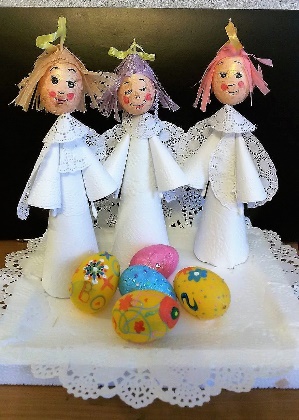 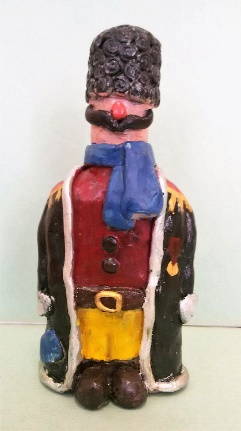 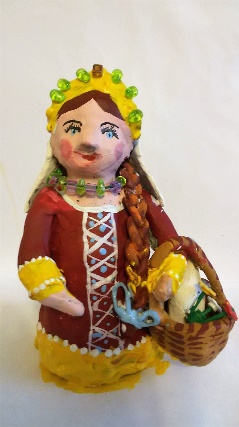 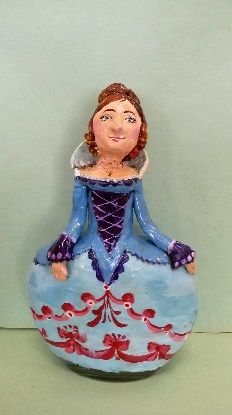 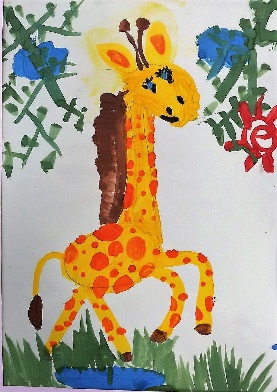 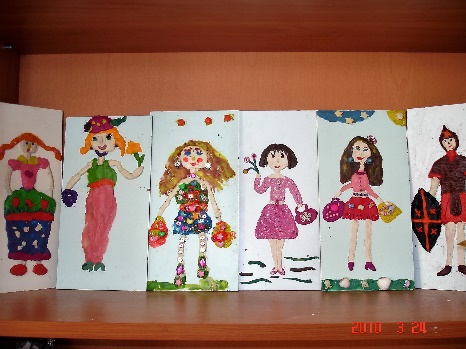 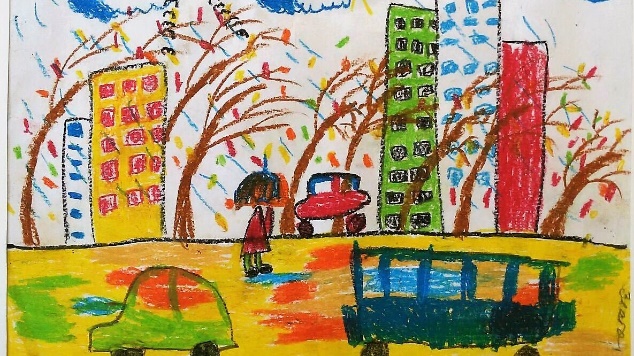 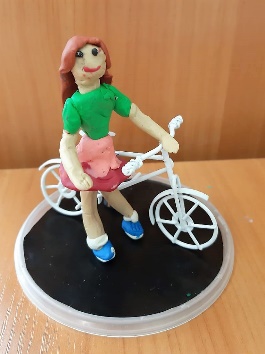 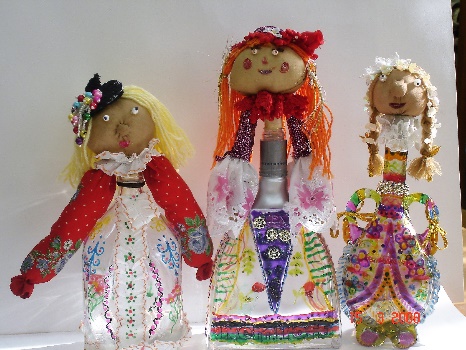 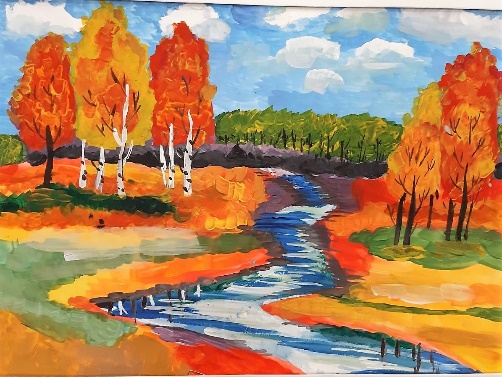 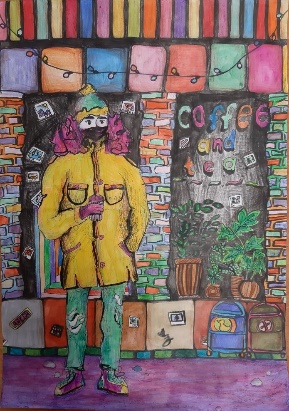 